Conscious Healthy Mama   Holiday Tip Sheet
Celebrating doesn’t have to leave you feeling sick.  Healthy holiday choices that keep the festive spirit alive.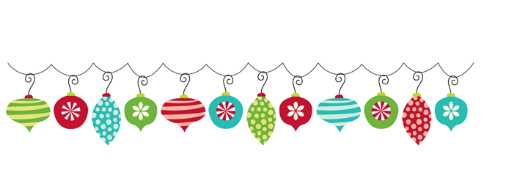 